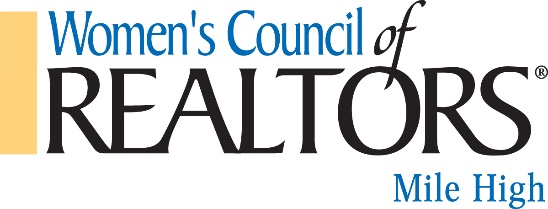 WCR Supported Non-Profits-2018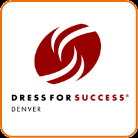           Dress for Successhttps://denver.dressforsuccess.org/about-us/Dress for Success Denver has four cornerstone programs that empower and transform women’s lives. Our programs help them find positions that offer a livable wage and a career path; programs that help them keep their jobs, succeed in both life and work and provide a roadmap for giving back to their communities. **WCR Mile High will collect “dress clothes” at each meeting to donate to this organization.  These clothes should be on hangers, not in bags, and should be dry cleaned if necessary.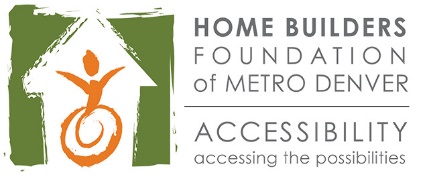 https://hbfdenver.org/Home Builders Foundation changes lives by providing home modifications which help individuals remain in their home, regain independence and dignity. The freedom to move about your home, reach into cupboards, or use your own bathroom are tasks many take for granted.  For people with disabilities, these challenges are real. **WCR Mile High will donate 5% of funds received during our three fund-raisers this year and present a check to this very worthy organization at our December meeting.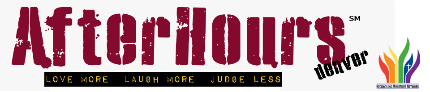 https://afterhoursdenver.org/Pounds of Peanut ButterEvery time we get together, we make approximately 100 PB&J lunches that we give away to the homeless the very next day (Service in the service). Feeding people is our Call to Worship. Since we started this ministry, we have helped feed thousands of people this way. We are now our own faith community and doing things in our own unique way.We will never claim to have it all figured out. But we are having a blast so far. We are doing God and church different and so far we hand out 500-600 lunches every week. That doesn’t suck. Church needs to go beyond the walls of the building and Afterhours Denver is proving that is exactly what church can do!**WCR Mile High members will donate the supplies needed to make and feed 100 homeless each month.  The supplies needed are 3-5-large Peanut Butter, 3-5-large Jelly, 100 Soft Granola Bars, 100 Individual Fruit Cups, 100 Bags of chips, 100 Sandwich Baggies, and 100 Brown Lunch Bags.